Bogotá, D.C., 13 de Julio de 2016.Información del documentoIntroducciónComo parte del proyecto de innovación tecnológica para la conceptualización, apropiación, adaptación y alineación de tecnologías de la información y comunicación con los procesos de la gestión del riesgo de desastres, en un marco de arquitectura empresarial, que permita a la Unidad Nacional de Gestión del Riesgo de Desastres - UNGRD como coordinadora y articuladora del Sistema Nacional de Gestión del Riesgo de Desastres - SNGRD, la integración de la información técnica, científica, geográfica, estadística y demás que hacen parte del Sistema Nacional de Información para la Gestión del Riesgo de Desastres - SNIGRD, establecido en la Ley 1523 de 2012, se requiere realizar el levantamiento de información en algunas entidades territoriales seleccionados por la UNGRD, con el fin de identificar el estado actual respecto al uso de tecnologías de información y comunicación para soportar la relación y flujo de información con las entidades de carácter territorial que proveen y requieren información del SNGRD y de la UNGRD. Para la realización de dicho proyecto la UNGRD cuenta con la asesoría de la Universidad de los Andes – UA.Una de las visitas definidas en esta etapa del proyecto se realizará con el Consejo Departamental de Gestión del Riesgo de Desastres CDGRD del Cesar, para esto se especifica un listado de preguntas, orientadas al mencionado levantamiento de información; este listado se aborda en cuatro elementos, el CDGRD del Cesar, el SNGRD, la UNGRD y el SNIGRD. El propósito de este temario es dar el contexto al CDGRD sobre las preguntas a resolver y realizar un diligenciamiento previo a la visita de la UA.TemarioA continuación se listan las preguntas específicas que se espera responder en la interacción con el CDGRD del Cesar. Preguntas específicasPreguntas relacionadas con la entidad territorial (CDGRD del Cesar)Como instancia autónoma y miembro del SNGRD, por favor responda las siguientes preguntas, para ello considere los tres procesos de GRD (conocimiento del riesgo, reducción del riesgo y manejo de desastres):¿Cuál es el rol de la oficina de Gestión del Riesgo y Atención de Desastres del departamento ante el CDGRD? ¿Con cuántos Consejos Municipales debe interactuar como Coordinador del CDGRD?¿Cuántos Planes Municipales de GRD les han sido informados y a cuántos de ellos le llevan a cabo seguimiento?¿En promedio cuantas emergencias ocurren en el Departamento y en promedio cuantas de ellas son asumidas por el CDGRD?¿Cuál fue la última emergencia en la que tuvo participación el CDGRD y qué funciones o roles desempeñaron?¿Cuáles consideran son las principales amenazas en el Departamento?¿Cuáles considera son las principales vulnerabilidades del Departamento?¿Cuál es la información que ha utilizado o considera que se debe utilizar, para la generación de los escenarios de riesgos en el Departamento? ¿Cómo ha llevado a cabo la adquisición de esta información? ¿Cómo considera se debe llevar a cabo la adquisición de esta información?¿Cuáles son las actividades e instrumentos de monitoreo del riesgo que utiliza la oficina de Gestión del Riesgo del Departamento?¿Cuáles son las principales líneas de acción de la gestión del riesgo que se están desarrollando en el CDGRD? ¿Cuáles considera que son los requerimientos de información del CDGRD para la ejecución de estas líneas de acción?¿Cómo se enteran de las emergencias ocurridas en los municipios y ustedes cómo comunican las emergencias a la UNGRD?¿Cuáles son las actividades que llevan a cabo de información pública y comunicación a entidades, organismos y población en general?¿Cuáles son las decisiones que debe tomar relacionadas con la GRD? ¿Qué información requiere para la toma de dichas decisiones? ¿Dónde reposa la información que utiliza para la toma de decisiones? ¿Considera que la información geográfica es relevante para la toma de decisiones? ¿Cómo consideraría que el CDGRD debería adquirir esa información?¿El Consejo Departamental ha solicitado recursos al FNGRD? Si es así, ¿Cómo se ha llevado a cabo la gestión de la información (información financiera, técnica y administrativa de los proyectos o acciones financiados con recursos del FNGRD)?¿Cómo considera que esta gestión de información puede mejorar?¿Cuáles son los insumos técnicos que se generan para la formulación de proyectos o líneas de acción en los componentes de conocimiento/reducción del riesgo y manejo de desastres?¿Cuáles herramientas se usan para la adquisición de la información de GRD? ¿Cuáles herramientas se usan para el tratamiento y/o procesamiento de información? ¿Cuáles herramientas se usan para la publicación o divulgación de información?¿El CDGRD cuenta con infraestructura (ver glosario) tecnológica propia? En caso afirmativo, ¿quién y cómo se administra y controla?¿Cuáles son los principales problemas y necesidades, relacionados con información y tecnología, que tiene el Consejo Departamental o la oficina Departamental en su misión en el marco de la GRD, a nivel organizacional, tecnológico y financiero?¿Cuáles son las mayores dificultades para coordinar el Consejo Departamental de GRD, teniendo en cuenta que para ello se involucran otras entidades a nivel departamental y a nivel municipal?Preguntas relacionadas con el SNGRD (relacionamiento con otros actores diferentes a la UNGRD)Para resolver las siguientes preguntas considere como actores del SNGRD a las entidades territoriales, técnicas, operativas, sectoriales, entre otras, del orden nacional, regional, departamental o municipal, con las cuales el Consejo Departamental tenga relación.Por favor responda las siguientes preguntas considerando los tres procesos de GRD (conocimiento del riesgo, reducción del riesgo y manejo de desastres):¿Cuáles son sus responsabilidades frente al SNGRD?¿Cuál considera es la información que debe poner a disposición para el SNGRD?¿Cómo o con que herramientas considera que debe poner a disposición esta información?¿Cómo es el flujo de información con los actores del SNGRD¿ Por ejemplo, ¿cómo se obtiene la información geográfica proveniente de otras entidades para las necesidades el Consejo Departamental?En relación con los flujos de información, ¿qué información se genera al SNGRD, a quién va dirigida, en qué formato y por cuáles canales (ver glosario) se envía?En relación con los flujos de información, ¿qué información se recibe del SNGRD, con qué fines, en qué formato y por cuáles canales? ¿Cuáles considera son las principales falencias en el proceso de comunicación e intercambio de información con las demás entidades e instancias del SNGRD?¿Existen políticas/protocolos (ver glosario) de intercambio de información con las entidades (actores) del SNGRD?¿Existen lineamientos (procedimientos, estándares, protocolos etc.) claros sobre el manejo de la información generada por los actores del SNGRD? Ejemplo: acuerdos de confidencialidad de la información.¿Cuáles son las dificultades para acceder a la información de otras entidades del SNGRD, en especial las entidades técnicas?¿Cuáles son los productos y servicios (ver glosario) provistos por el CDGRD del Cesar al SNGRD?Preguntas relacionadas con la UNGRDTeniendo en cuenta que la UNGRD es la entidad coordinadora del SNGRD por favor responda las siguientes preguntas, para ello considere los tres procesos de GRD (conocimiento del riesgo, reducción del riesgo y manejo de desastres):¿Cuáles son sus responsabilidades con la UNGRD?¿Qué información y cómo es el flujo de información del CDGRD hacia la UNGRD como entidad coordinadora del SNGRD? ¿Qué información y cómo es el flujo de información de la UNGRD hacia el CDGRD como entidad coordinadora del SNGRD? ¿Cuáles considera son las principales falencias en el proceso de comunicación e intercambio de información con la UNGRD?¿Existen lineamientos (procedimientos, estándares, protocolos etc.) claros sobre el manejo de la información generada por la UNGRD y por el CDGRD?¿Cómo considera, desde el punto de vista de sistemas de información o de recursos tecnológicos, que se podría llevar a cabo una mejora por parte de la UNGRD para el relacionamiento con los consejos municipales y departamentales?Respecto al fortalecimiento de las entidades territoriales, ¿Cómo son los apoyos por parte de la UNGRD a nivel de capacitación, formación, metodologías, desarrollo de capacidades de planeación, técnico u otros aspectos?¿Cómo es el apoyo de la UNGRD respecto a la ejecución de los procesos misionales (conocimiento del riesgo, reducción del riesgo y manejo de desastres) del Consejo Departamental?¿Cómo es el apoyo de la UNGRD en la definición de instrumentos de planificación, plan de gestión de riesgos, emergencias, contingencia, etc.?¿En qué momento requieren el apoyo de la UNGRD para la atención de desastres? Mencionando cifras indique ¿Cuándo se realiza la declaratoria de Calamidad pública?¿Cómo se manifiesta el apoyo de la UNGRD en la recuperación (rehabilitación y reconstrucción)?¿Cómo es el flujo de información financiera con la UNGRD en términos de GRD?Preguntas relacionadas con el SNIGRDTeniendo en cuenta el artículo 45 de la ley 1523 del 2012, responda las siguientes preguntas sobre el SNIGRD:¿Considera que existe un SNIGRD?¿Qué información debería suministrar el CDGRD al SNIGRD?¿Cuáles son sus responsabilidades con el SNIGRD y cuáles deberían ser?¿Qué información esperaría encontrar en el SNIGRD?¿Cómo considera que los procesos misionales, estratégicos y de apoyo pueden soportarse en el SNIGRD?¿Cuáles considera que son las responsabilidades de la UNGRD con el SNIGRD?Conceptos importantes Canales: describen la manera cómo una entidad se comunica con sus clientes (grupos de valor) y brinda valor, pueden ser: canales de comunicación, canales de distribución etc.Infraestructura: todo el hardware, software, redes, instalaciones, etc. que se requieren para Desarrollar, Probar, entregar, Monitorizar, Controlar o dar soporte a los Servicios de TI.Procesos: colección de tareas de trabajo interrelacionadas, iniciadas en respuesta a un evento, que permiten alcanzar un resultado específico para el cliente del proceso.Propuesta de valor (Productos y Servicios): el conjunto de productos y servicios que crean valor para un segmento de clientes, es la razón por la cual un cliente escoge una empresa y no otra. Soluciona los problemas del cliente y satisface sus necesidades. Es el conjunto de productos o servicios que una compañía ofrece a sus clientes. Algunas pueden ser innovadoras (nueva oferta) o similares a ya existentes agregando nuevas características. En el marco del SNIGRD los productos y servicios se describen así:Productos del SNIGRD: corresponden a aquellos elementos tangibles y disponibles en el SNIGRD, los productos son generados por un actor del sistema o por el sistema de información.Servicios del SNIGRD: corresponde a la gestión del ciclo de un producto del SNIGRD.Protocolos: conjunto de reglas o normas que rigen ciertos actos o comportamientos.Segmento de Clientes: Grupos de personas u organizaciones a los que se pretende atraer y servir.UNIDAD NACIONAL PARA LA GESTIÓN DEL RIESGO DE DESASTRES 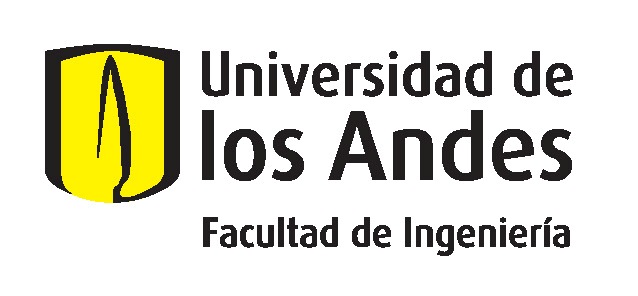 Temario para el levantamiento de información – CDGRD CesarVersiónFechaElaborado por:Razón de la actualización0.523/05/2016G. FernándezElaboración de la primera versión.0. 714/07/2016D. PérezD. CorrealF. OspinaG. BravoG. GarcíaActualización primera versión1.014/07/2016I. CifuentesF. MartínezA. DuarteRevisión y ajustes de calidad